21 ноября в Бейской школе, состоялся школьный этап Муниципальной научно-практической конференции.Тематика работ была довольно разнообразной, от "Вирусов 21 века", до "Литературных мест Бейского района"Все обучающиеся ответственно подготовились к защите исследовательских работ!По итогам школьного этапа, на Муниципальной конференции от МБОУ "Бейской СОШИ им.Н.П.Князева" будут представлены 6 работ, две из них учениками 5-ого класса.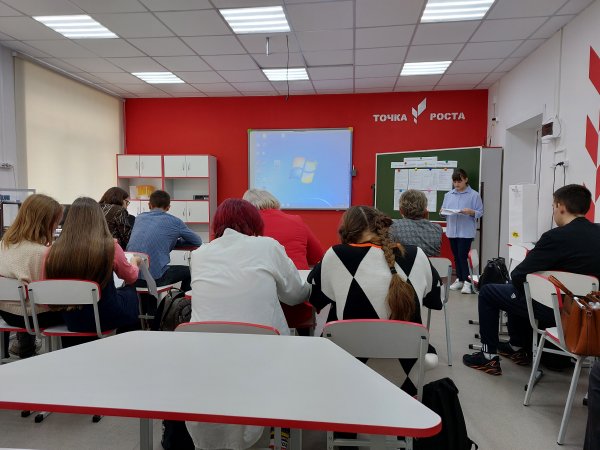 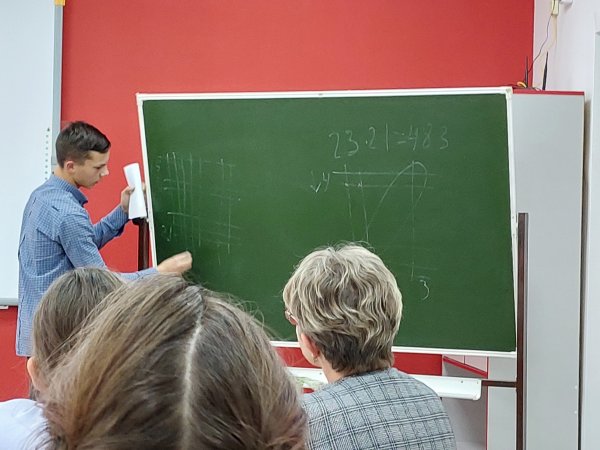 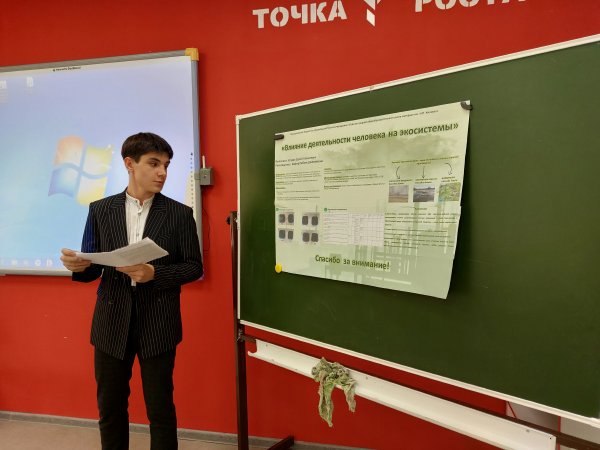 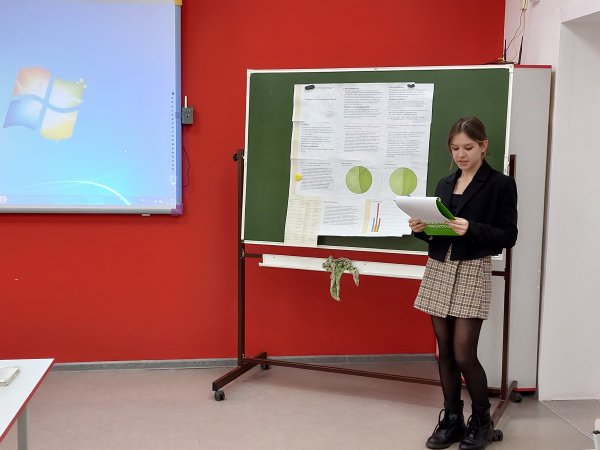 